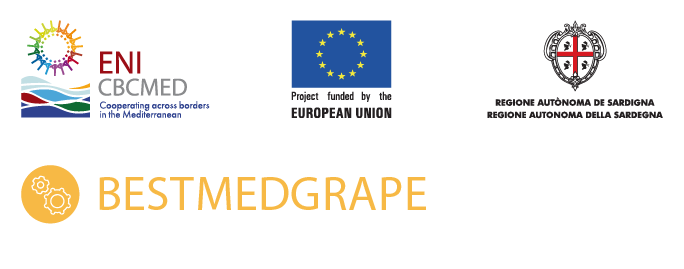 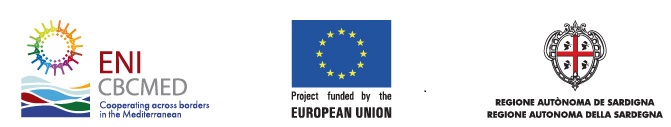 Nouvelles opportunités commerciales & durabilité environnementale en utilisant des produits nanotechnologiques MED GRAPEBESTMEDGRAPE – A_A.2.1_0035Financé par le Programme ENI CBC Med 2014-2020En caEn cas de conflit de sens entre les versions linguistiques, la version anglaise prévaut.Formulaire de demande de subvention en cascadePour l'initiative BESTMEDGRAPE Date limite de dépôt des candidatures : 26 mai 2022 - Minuit (Heure CET) – 23h00 Heure locale de TunisINSTRUCTIONS POUR L’ELABORATION DU FORMULAIRE DE DEMANDE DE SUBVENTION :Aucune partie de ces instructions standard ne doit être modifiée.Les candidatures manuscrites ne seront pas évaluées Le format du document doit être de type A4, avec des marges de 2 cm, des caractères de la police Arial 10 et un interligne simple.Fournir les informations demandées sous les rubriques ci-dessous, dans l'ordre demandé, et proportionnellement à leur importance relative (voir les notes correspondantes dans la grille d'évaluation des lignes directrices pour les demandeurs de subventions en cascade).Fournissez des informations complètes (car l'évaluation sera basée uniquement sur les informations fournies).Rédigez le document aussi clairement que possible afin de faciliter le processus d'évaluation.Résumé des subventions en cascadeMerci de compléter le tableau suivant :Demandeur et codemandeur (maximum une (01) page)Présentation de l'équipe : CV, expériences, compétences du candidat et du ou des codemandeur(s).Description du plan d'investissement (03 pages maximum) Décrire :- Idée d'entreprise (mission et vision, stratégie, buts et objectifs)- Description du produit : Le problème/opportunité, les caractéristiques et avantages et les avantages concurrentiels.- Analyse du marché et de la concurrence - Stratégies d'exploitation et de vente- Budget et objectifs de revenusPertinence (01 page maximum) Veuillez fournir toutes les informations suivantes :- Décrivez la pertinence de la subvention en cascade par rapport à l'objectif ou aux objectifs de l'appel à propositions de subventions en cascade.- Indiquez tout autre élément spécifique à valeur ajoutée de la subvention en cascade.Auto-évaluation du TRL Plan d’action indicatif (Maximum 1 page)Décrire les activités à mettre en œuvre Identification des demandeurs et des codemandeursRemplissez un tableau pour le demandeur et pour chaque codemandeur.Déclaration du demandeur :Le demandeur, représenté par le soussigné, qui est son signataire autorisé [et dans le contexte de la présente demande, représentant tout codemandeur dans l'action proposée], déclare par la présente que :Le demandeur a la capacité financière, la compétence professionnelle et les qualifications nécessaires pour mettre en œuvre la ou les subventions en cascade ;En cas de codemandeurs [le demandeur s’engage à respecter les obligations prévues par les principes de bonnes pratiques de partenariat] ; Le demandeur est directement responsable de la préparation, de la gestion et de la mise en œuvre des activités de subvention en cascade avec le ou les codemandeurs, le cas échéant, et n’agit pas en tant qu’intermédiaire ;Le demandeur et le(s) codemandeur(s) ne se trouvent dans aucune des situations les excluant de la participation aux contrats prévus par la législation applicable  Le demandeur et chaque codemandeur (le cas échéant) sont éligibles conformément aux critères énoncés dans les lignes directrices à l’intention des demandeurs S’il est recommandé d’attribuer la subvention en cascade, le demandeur et le ou les codemandeurs, le cas échéant, acceptent les conditions contractuelles énoncées dans le contrat type de subvention en cascade annexé aux lignes directrices à l’intention des demandeurs. Nous reconnaissons que si nous participons malgré le fait que nous sommes dans l’une des situations d’exclusion ou si les déclarations ou informations fournies s’avèrent fausses, nous pouvons faire l’objet d’un rejet de cette procédure.Signé au nom du demandeurMandat des codemandeursLe ou les codemandeurs autorisent le demandeur <indiquer le nom du demandeur> à soumettre en leur nom le présent formulaire de demande et à signer en leur nom le contrat type de subvention avec <indiquer le nom de l'autorité contractante >, ainsi qu’à représenter le codemandeur dans toutes les questions concernant ce contrat de subvention.J'ai lu et approuvé le contenu de la proposition soumise à l'autorité contractante. Je m'engage à respecter les principes de bonne pratique du partenariat.Titre BESTMEDGRAPE InitiativePays/Régions éligibles Ariana, Béja, Ben Arous, Bizerte, Gabès, Jendouba, Mahdia, Médenine, Monastir, Nabeul, Sfax, Sousse, TunisNom et prénom du candidat(e)Nom et prénom du codemandeurContacts du demandeur de subvention en cascadeContacts du demandeur de subvention en cascadeAdresse postaleNuméro de téléphone Personne à contacter pour cette actionCourriel de la personne à contacterTitre de la subvention en cascadeBESTMEDGRAPELieu(x) de la (des) subvention(s) en cascade - précisez le(s) pays, la (les) région(s)Tunisie (Ariana, Béja, Ben Arous, Bizerte, Gabès, Jendouba, Mahdia, Médenine, Monastir, Nabeul, Sfax, Sousse, Tunis)Durée totale des activités de la (des) subvention(s) en cascade (mois) :Contribution demandée à l'UE (montant)5.000,00 € par demandeur éligible. Montant total maximum 25.000[Budget indicatif total] de l'annexe 1bGroupe cibleBénéficiaires finauxAuto-évaluation du TRL :À cette étape, veuillez effectuer une auto-évaluation en sélectionnant le score du TRL à l’aide de l’échelle ci-dessous en fonction de la description correspondante et des questions fournies. Votre score TRL sera calculé sur la base du niveau atteint pour le résultat de votre projet* sur la base des informations fournies dans la description.Auto-évaluation du TRL :À cette étape, veuillez effectuer une auto-évaluation en sélectionnant le score du TRL à l’aide de l’échelle ci-dessous en fonction de la description correspondante et des questions fournies. Votre score TRL sera calculé sur la base du niveau atteint pour le résultat de votre projet* sur la base des informations fournies dans la description.Auto-évaluation du TRL :À cette étape, veuillez effectuer une auto-évaluation en sélectionnant le score du TRL à l’aide de l’échelle ci-dessous en fonction de la description correspondante et des questions fournies. Votre score TRL sera calculé sur la base du niveau atteint pour le résultat de votre projet* sur la base des informations fournies dans la description.Auto-évaluation du TRL :À cette étape, veuillez effectuer une auto-évaluation en sélectionnant le score du TRL à l’aide de l’échelle ci-dessous en fonction de la description correspondante et des questions fournies. Votre score TRL sera calculé sur la base du niveau atteint pour le résultat de votre projet* sur la base des informations fournies dans la description.Auto-évaluation du TRL :À cette étape, veuillez effectuer une auto-évaluation en sélectionnant le score du TRL à l’aide de l’échelle ci-dessous en fonction de la description correspondante et des questions fournies. Votre score TRL sera calculé sur la base du niveau atteint pour le résultat de votre projet* sur la base des informations fournies dans la description.CatégoriesDescription TRLPour obtenir le score TRL donné, vous devez répondre "Oui" ou "Non" à TOUTES les questions à ce niveau.Pour obtenir le score TRL donné, vous devez répondre "Oui" ou "Non" à TOUTES les questions à ce niveau.Brève descriptionRecherche fondamentaleTRL 1 - principes de base respectésLes principes scientifiques de base soutiennent-ils le concept du résultat du projet ?Recherche fondamentaleTRL 1 - principes de base respectésLa méthodologie ou l'approche de développement des résultats ont-elles été élaborées ?Recherche fondamentaleTRL 2 – concept technologique formuléLes applications potentielles du cadre ont-elles été identifiées ?Recherche fondamentaleTRL 2 – concept technologique formuléLes composantes des résultats et l'utilisateur sont-ils au moins partiellement décrits ?Recherche fondamentaleTRL 2 – concept technologique formuléDes analyses ou expériences préliminaires confirment-elles que l'application pourrait répondre au besoin de l'utilisateur ?Recherche fondamentaleTRL 3 – concept technologique formulé (Preuve de concept)La faisabilité des résultats est-elle pleinement établie ?Recherche fondamentaleTRL 3 – concept technologique formulé (Preuve de concept)La faisabilité des résultats est-elle pleinement établie ?Recherche fondamentaleTRL 3 – concept technologique formulé (Preuve de concept)Les expériences ou la modélisation et la simulation valident-elles les prédictions de performance de la capacité des résultats ?Recherche fondamentaleTRL 3 – concept technologique formulé (Preuve de concept)Le résultat répond-il à un besoin ou introduit-il une innovation dans le domaine des sous-produits du vin ?Recherche appliquéeTRL 4 – technologie validée en laboratoire (Composants validés en environnement de laboratoire)Les besoins des utilisateurs finaux sont-ils documentés ?Recherche appliquéeTRL 4 – technologie validée en laboratoire (Composants validés en environnement de laboratoire)Les composants individuels (le cas échéant) ont-ils été testés avec succès dans un environnement de laboratoire ?TRL 5 – technologie validée dans un environnement pertinent (composants intégrés démontrés dans un environnement de laboratoire)Les exigences opérationnelles/fonctionnelles cibles et minimales sont-elles élaborées ?TRL 5 – technologie validée dans un environnement pertinent (composants intégrés démontrés dans un environnement de laboratoire)L’intégration des composants est-elle démontrée dans un environnement de laboratoire (c.-à-d. un environnement entièrement contrôlé) ?DéveloppementTRL 6 – technologie démontrée dans un environnement pertinent (essai sur le terrain ou à grande échelle démontré dans un environnement pertinent)L’environnement opérationnel/fonctionnel est-il entièrement connu (c.-à-d. la communauté d’utilisateurs, l’environnement physique et les caractéristiques des données d’entrée, le cas échéant)?DéveloppementTRL 6 – technologie démontrée dans un environnement pertinent (essai sur le terrain ou à grande échelle démontré dans un environnement pertinent)L’expérience sur le terrain ou l’expérience à grande échelle a-t-elle été testée dans un environnement réaliste à l’extérieur du laboratoire (c.-à-d. un environnement pertinent)?DéveloppementTRL 6 – technologie démontrée dans un environnement pertinent (essai sur le terrain ou à grande échelle démontré dans un environnement pertinent)L’expérience sur le terrain ou à grande échelle répond-elle à toutes les exigences opérationnelles/fonctionnelles lorsqu’elle est confrontée à des problèmes réalistes?DéveloppementTRL 7 – démonstration d’un prototype de système en milieu opérationnel (résultat entièrement intégré démontré dans un environnement opérationnel)Les composants disponibles sont-ils prêts à être pleinement intégrés dans le résultat final?DéveloppementTRL 7 – démonstration d’un prototype de système en milieu opérationnel (résultat entièrement intégré démontré dans un environnement opérationnel)Le résultat pleinement intégré est-il démontré dans un environnement opérationnel (c.-à-d. des conditions réelles, y compris la communauté des utilisateurs) ?DéveloppementTRL 7 – démonstration d’un prototype de système en milieu opérationnel (résultat entièrement intégré démontré dans un environnement opérationnel)S’il y a lieu, toutes les composantes des résultats sont-elles testées individuellement dans les conditions prévues ?ImplémentationTRL 8 – système complet et qualifié (résultat prouvé dans l’environnement opérationnel)Le résultat est-il prouvé dans un environnement opérationnel (c.-à-d. atteindre les mesures de rendement cibles) ?ImplémentationTRL 8 – système complet et qualifié (résultat prouvé dans l’environnement opérationnel)Un processus rigoureux de test et d’évaluation a-t-il été mené à bien ?ImplémentationTRL 8 – système complet et qualifié (résultat prouvé dans l’environnement opérationnel)Le résultat répond-il à son objectif déclaré et à la fonctionnalité telle qu’elle a été développée ?TRL 9 – système réel éprouvé dans l’environnement opérationnel (résultat affiné et adopté)Le résultat est-il déployé dans l’environnement opérationnel prévu ?TRL 9 – système réel éprouvé dans l’environnement opérationnel (résultat affiné et adopté)L’information sur les résultats est-elle diffusée à la communauté des utilisateurs ?TRL 9 – système réel éprouvé dans l’environnement opérationnel (résultat affiné et adopté)Le résultat est-il adopté par la communauté des utilisateurs ?* Les résultats du projet peuvent être : le produit, la technologie, les lignes directrices, la technique, l’approche, le concept, l’outil ou tout autre type de résultat du projet.* Les résultats du projet peuvent être : le produit, la technologie, les lignes directrices, la technique, l’approche, le concept, l’outil ou tout autre type de résultat du projet.* Les résultats du projet peuvent être : le produit, la technologie, les lignes directrices, la technique, l’approche, le concept, l’outil ou tout autre type de résultat du projet.* Les résultats du projet peuvent être : le produit, la technologie, les lignes directrices, la technique, l’approche, le concept, l’outil ou tout autre type de résultat du projet.* Les résultats du projet peuvent être : le produit, la technologie, les lignes directrices, la technique, l’approche, le concept, l’outil ou tout autre type de résultat du projet.ActivitéMoisMoisMoisMoisMoisMoisActivité123456Activité 1 (titre)Activité 2 (titre)Activité 3 (titre)Activité n. (titre)DemandeurDemandeurNomAdresse officielle Pays et région Numéro de téléphoneE-mailE-mail certifiéLe codemandeur N° <ajouter autant de tableaux que le nombre de codemandeurs>Le codemandeur N° <ajouter autant de tableaux que le nombre de codemandeurs>NomAdresse officielle Pays et région Numéro de téléphoneE-mailE-mail certifiéNomSignaturePositionDateNom :Organisation :Position :Signature :Date et lieu :